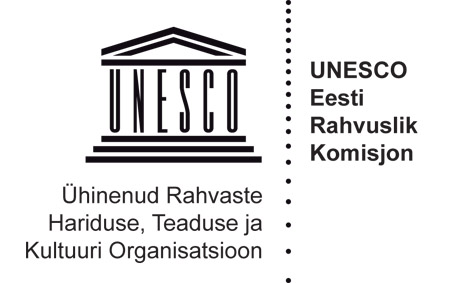 SA UNESCO EESTI RAHVUSLIK KOMISJONarengukava aastateks 2020–2023MissioonUNESCO eesmärk on aidata kaasa rahu ja julgeoleku tagamisele, edendades rahvaste koostööd hariduse, teaduse ja kultuuri kaudu, et soodustada üle maailma õigluse, õigusriigi ning inimõiguste ja põhivabaduste austamist, mis kehtivad Ühinenud Rahvaste Organisatsiooni põhikirja kohaselt kõigi maailma rahvaste kohta, olenemata inimese rassist, soost, keelest või religioonist. UNESCO Eesti Rahvuslik Komisjon (edaspidi UNESCO ERK) on ühenduslüli ja koordineerija UNESCO ning Eestis UNESCO põhimõtetest ja tegevustest huvitatud isikute, asutuste ja ühenduste vahel. Me loome võimalusi olla kaasatud UNESCO töösse ning kindlustame Eesti osaluse ülemaailmses intellektuaalses koostöös ühiste väärtuste loomisel. Me panustame sellesse, et suurendada Eesti elanike teadlikkust UNESCO väärtustest. VisioonUNESCO ERK on usaldusväärne partner rahvusvahelises koostöös ja aktiivne rahvuslike komisjonide ülemaailmse võrgustiku liige. Me oleme Eestis tuntud ja tunnustatud, edukalt toimiv asutus, mis vahendab UNESCO tegevusi ning UNESCO põhimõtteid Eesti ühiskonnas, olles loonud selleks toimiva võrgustiku ja tehes oma partneritega loovat koostööd.Eesti kultuuri- ja looduspärand ning vaimne kultuuripärand on Eestis väärtustatud ja hoitud. UNESCO vastavatesse nimekirjadesse on kantud sobivad eesti kultuuri- ja looduspärandi paigad ning näiteid vaimsest kultuuripärandist. Noored üle Eesti mõistavad UNESCO väärtusi ning UNESCO ühendkoolide võrgustik Eestis toetab koole avatud, keskkonnast ja inimestest hoolivate ja ühiskondlikult aktiivsete inimeste kasvatamisel ning pakub õpilastele ja õpetajatele võimalusi Eesti-siseseks ja rahvusvaheliseks koostööks. Võrgustiku tegevused on seotud ÜRO kestliku arengu eesmärkidega ning edendavad kestlikku arengut toetavat haridust ja maailmakodanikuharidust Eestis.UNESCO ERK koosneb nõukogust, kuhu kuuluvad asutaja nimetatud esindajad ning nõukojast, mille moodustavad UNESCO programmide, võrgustike ja projektidega seotud Eesti eksperdid. Komisjoni sekretariaadi koosseis on piisav organisatsiooni eesmärkide saavutamiseks ja tema käsutuses piisaval hulgal rahalisi vahendeid.Väärtusedlaiapõhjalisus – UNESCO ERKi kuuluvad eksperdid nii riigisektorist kui ka kodanikuühiskonnast. Kaasatud on koostööpartnerite laialdane võrgustik;arenguvõimelisus – me kohaneme paindlikult muutuste, väljakutsete, uute partnerite ning uute tehniliste võimalustega;usaldusväärsus – me oleme professionaalsed, hinnatud koostööpartnerid;inimkesksus – me väärtustame, hoiame ja loome vahetuid, võrgustikele toetuvaid kontakte.UNESCO ERKi ARENGUSUUNDADE VÕTMETEEMADkaitsta edukalt Eesti huve ja edendada ülemaailmset koostööd UNESCOs;panustada UNESCO valitavate kehamite töösse Eesti liikmesuse vältel (2017-2021 MAB ICC, 2019-2023 Haagi konventsiooni II protokolli komitee, 2022 kandideerimine vaimse pärandi komiteesse, 2023 kandideerimine täitevkogusse);toetada UNESCOga koostööd tegevaid Eesti eksperte;panustada jätkusuutlikku arengut toetava hariduse  eesmärgi elluviimisesse Eestis kõigil haridustasemetel, nii formaal- kui ka mitteformaalõppes ja arendada selles vallas koostööd teiste UNESCO rahvuslike komisjonidega;edendada koostööd kodanikuühiskonnaga UNESCO pädevusse kuuluvates valdkondades;panustada vajadusel COVID-19 kriisist väljumisega seonduvatesse UNESCO ja koostööpartnerite tegevustesse.ARENGUKAVA STRATEEGILINE RAAMISTIK Ülemaailmsed kestliku arengu eesmärgid aastani 2030. ÜROs kokku lepitud tegevuskava eesmärk on kaotada vaesus, kaitsta planeeti ja tagada heaolu kõigile.UNESCO rahvuslike komisjonide harta. Hartas on välja toodud rahvuslike komisjonide eesmärgid: UNESCO väärtustest ja tegevussuundadest teavitamine, programmide rakendamise soodustamine, ekspertide töösse kaasamine.UNESCO keskpikk strateegia 2014–2021. Strateegia seab UNESCO sihid ja prioriteedid aastani 2021.Säästev Eesti 21. Selle näol on tegemist Eesti riigi ja ühiskonna arendamise strateegiaga 2030. aastani. Strateegia  eesmärk on ühendada globaalsest konkurentsist tulenevad edunõuded kestliku arengu põhimõtetega. Riiklik strateegia „Säästev Eesti 21” pakub välja eesmärgid ja tegevussuunad, mis aitavad kaasa Eesti jätkusuutlikule arengule. UNESCO juhindub kestliku arengu eesmärkidest mitmetes valdkondades, kõige suurem tähelepanu on suunatud hariduse eesmärgile.Eesti arengukoostöö ja humanitaarabi programm 2020-2023. Programmi eesmärk on suurendada Eesti panust globaalsesse julgeolekusse ja kestlikkusse arengusse, sh edendada arengukoostöö ja humanitaarabi mõju ning tõhusust. Programm pakub võimalust taotleda rahastust maailmahariduse valdkonnas tegutsevatele organisatsioonidele Eestis.UNESCO ERKi töös on kokkupuutepunkte väga paljude teiste valdkondlike strateegiadokumentidega hariduse-, teaduse-, noorte-, keskkonna- ja kultuurivaldkondades ning sidusus pikaajalise strateegiaga Eesti 2035 (koostamisel).HetkeolukordEesmärgid ja tegevusedEesmärk 1: Eesti seisukohad UNESCO strateegiliste eesmärkide ja algatuste kohta on välja töötatud ja Eesti huvid on kaitstudEesmärgi saavutamise näitajad:Eesti esindajate arv UNESCO kehamites ja töörühmades;Eesti esindajate arv UNESCO üritustel; tagasiside Eesti tööle UNESCO  kehamites ja töörühmades;UNESCOsse esitatud uued taotlused; Eesti ekspertide tagasiside UNESCO ERKi tööle.Olulisemad tegevused eesmärgi saavutamiseks:Eesti seisukohtade esitamine ja huvide kaitsmine UNESCOs koostöös Eesti alalise esinduse ja ministeeriumidega;aktiivne osalemine UNESCO rahvuslike komisjonide võrgustiku töös, esmajoones Euroopa rahvuslike komisjonide võrgustikus, aga ka laiemalt;osalemise kindlustamine UNESCO täitevkogus, peakonverentsil ja muudel Eestile olulistel UNESCO üritustel;töö Eesti esindatuse suurendamiseks UNESCO erinevates kehamites;Eesti ekspertide toetamine nende rahvusvahelises töös UNESCOga. Uued algatused eesmärgi  saavutamiseks:Eesti kandideerimised UNESCO kehamitesse ja töörühmadesse;ettevalmistused lihavõttemunade kaunistamise traditsiooni esitamiseks UNESCO vaimse pärandi esindusnimekirja Eesti ja Ukraina koostöös;ettevalmistused Hansa Liidu kaubandusdokumentide rahvusvahelise kollektsiooni (DE, PL, EE, LV, DK) esitamiseks UNESCO maailma mälu registrisse koostöös Tallinna linnaarhiivi ja rahvusarhiiviga;osalemine võimaliku Ida-Virumaa geopargi taotluse ettevalmistamisel UNESCOle esitamiseks; osalemine komisjonis, mis juhib Tallinna esitamist  UNESCO loovlinnade võrgustikku muusikalinna kategoorias;võimalusel UNESCO ühendkoolide Euroopa riiklike koordinaatorite kohtumise korraldamine Eestis.Eesmärk 2: UNESCO ERK panustab UNESCO konventsioonide, programmide ja algatuste elluviimisesse EestisEesmärgi saavutamise näitajad: UNESCOle esitatud täidetud küsimustike ja aruannete arv; UNESCO ERKi töötajate riiklikes komisjonides ja töörühmades osalemise arv; UNESCO ERKi osalusel korraldatud ürituste arv ja tagasiside;Eesti UNESCO ühendkoolides toimuvate ürituste arv ja tagasiside, Eesti koolide osalemine rahvusvahelistel sündmustel;noorte osalemine UNESCOga seotud sündmustel, noorte  korraldatud ürituste arv ja tagasiside, noorte teadlikkuse suurenemine UNESCO teemadest ja väärtustest;rahvusvahelise koostöö jätkumine Aafrika suunal noorte- ja haridusvaldkonnas rahvuslike komisjonide võrgustiku raames.Olulisemad tegevused eesmärgi saavutamiseks:osalemine riiklikes komisjonides ja töörühmades;UNESCO küsimustikele vastamise ja aruannete täitmise koordineerimine;MTÜ Mondo ja SA Tartu Keskkonnahariduse Keskuse nõustamine ja toetamine Eesti UNESCO ühendkoolide võrgustiku ja Läänemere Projekti koordineerimisel;noorte kaasamine UNESCO ERKi töösse ja UNESCO sündmustele, noorte toetamine Eesti UNESCO ühendkoolide ÜRO matke programmi korraldamisel koostöös MTÜga Mondo;UNESCO ERK nõukoja töö koordineerimine;UNESCO-L’Oreal’i Balti riikide naisteadlastele suunatud auhindade iga-aastase konkursi ettevalmistamises osalemine.Uued algatused eesmärgi saavutamiseks:uued üritused UNESCO ühendkoolidele Eestis ja noortele;rändnäitus, mis tutvustab eSwatinit UNESCO eSwatini rahvusliku komisjoni töös osalenud UNESCO ERKi vabatahtliku kaamerasilma läbi;UNESCO eSwatini rahvusliku komisjoni haridusprogrammide koordinaatori õppereis Eestisse 2021;Eesti maailmahariduse platvormi loomises osalemine;koostöö arendamine UNESCO õppetoolide võrgustikuga;koostöö hõlbustamine UNESCO Läänemere projekti ja UNESCO vee- ning biosfääriteemaliste algatuste vahel eesmärgiga panustada UNESCO Läänemere projekti kodanikuteaduse programmide arendamisse.Eesmärk 3: Info UNESCO ja UNESCO ERK väärtustest, algatustest ja normdokumentidest on huvigruppidele kättesaadav Eesmärgi saavutamise näitajad:veebilehe uuendused ja regulaarse infokirja koostamine;veebilehe külastatavus; meedias ilmuvate kajastuste arv;tagasiside huvigruppidelt, teadlikkuse suurenemine;vahendatud konkursid; koostatud ja avaldatud infomaterjalide arv.Olulisemad tegevused eesmärgi saavutamiseks:avalikkuse teavitamine UNESCO ja UNESCO ERKi tegevustest meediakanalite vahendusel -  veebileht, FB, kvartaalne infokiri, pressiteated, artiklid;UNESCO konkursside vahendamine;infomaterjalide koostamine ja avaldamine. Uued algatused:teavitusprojekt, mille eesmärgiks on ühendada Eestis UNESCO paiku ja võrgustikke ning kutsuda üles inimesi nendega tutvuma – eesmärgiks siduda erinevaid teemasid ja suurendada teadlikkust UNESCO tegevusvaldkondadest. Eesmärk 4: UNESCO ERK on strateegiliselt juhitud ja hästi toimiv Eesmärgi saavutamise näitajad:UNESCO ERKi arengudokumendid on välja töötatud; UNESCO ERKi eelarve on piisav organisatsiooni eesmärkide täitmiseks;andmed koolitustel osalemise kohta;tagasiside nõustatud huvigruppidelt.Olulisemad tegevused eesmärgi saavutamiseks:arengudokumentide väljatöötamine;piisava rahastuse tagamine organisatsioonile;koolitustel osalemine; huvigruppide nõustamine. AREGUKAVA MAKSUMUSE PROGNOOSUNESCO ERKi 2020. aasta riigieelarveline toetus  on 135 645 eurot. Järgnevaks kolmeks aastaks prognoosime ligikaudselt samas mahus riigieelarvelist toetust, vajadusel taotleme arengukava elluviimiseks täiendavaid vahendeid sobivatest rahastusallikatest. Põhiandmete ülevaadeUNESCO Eesti Rahvuslik Komisjon moodustati Vabariigi Valitsuse korraldusega 17. augustil 1992 (nr. 317-k) vastavalt UNESCO põhikirja VII artiklile ning kooskõlas UNESCO Rahvuslike Komisjonide hartaga. Alates 1999. a tegutseb UNESCO ERK sihtasutuse vormis. UNESCO ERK on ühenduslüli ja koordineerija UNESCO peakorteri ja UNESCO tegevusega seotud isikute ja asutuste vahel Eestis. Komisjon koosneb kolmest struktuuriüksusest: nõukogu, nõukoda ja sekretariaat. Nõukogu on seitsmeliikmeline ja seda juhib valitav nõukogu esimees. Nõukogu koosneb Kultuuriministeeriumi, Haridus- ja Teadusministeeriumi, Keskkonnaministeeriumi, Rahandusministeeriumi, Välisministeeriumi ja Muinsuskaitseameti esindajatest. Nõukotta kuulub erinevatelt elualadelt kuni 25 eksperti. Sekretariaat on kolmeliikmeline: SA juhataja/peasekretär, kultuuriprogrammide koordinaator ning haridusprogrammide  koordinaator. MeietugevusedTraditsioonid ja järjepidevus UNESCO ERKi tegevuses – me oleme tegutsenud Eesti taasiseseisvumisest alates. UNESCO väärtused on leidnud Eesti ühiskonnas poolehoidu ja vastukaja.Eesti on esindatud inimkonna vaimse kultuuripärandi esindusnimekirjas Kihnu kultuuriruumi, Seto leelo, Võromaa suitsusaunatraditsiooni  ja Eesti, Läti ning Leedu laulu- ja tantsupeo traditsiooniga. Soomaa haabjakultuur on esitatud kiireloomulist kaitset vajava vaimse kultuuripärandi nimekirja.UNESCO maailmapärandi nimekirjas on Eestist Tallinna vanalinn ja Struve meridiaanikaar.UNESCO maailma mälu registrisse on kantud Balti ketiga seonduv dokumendipärand.  UNESCO üleilmsesse biosfäärialade võrgustikku kuulub Lääne-Eesti saarte biosfääri programmiala.UNESCO loovlinnade võrgustikku kuulub Tartu linn kirjanduslinnade kategoorias ja Viljandi käsitöö- ja rahvakunstilinnade kategoorias. Tartu Ülikooli juures tegutseb vaimse kultuuripärandi rakendusuuringute UNESCO õppetool.Vaimse kultuuripärandi kaitset on suudetud tähtsustada. On loodud Eesti vaimse kultuuripärandi nimistu.Vaatamata rahaliste võimaluste piiratusele on Eesti eksperte suudetud motiveerida osalema UNESCO töös.On loodud hästi toimiv pikaajaline koostöö MTÜga Mondo ja SAga Tartu Keskkonnahariduse Keskus maailmahariduse ja kestlikku arengut toetava hariduse valdkondades.ÜRO matke noorte korraldustiimi näol on loodud hea raamistik, mis annab võimaluse UNESCO ja ÜRO teemadest ja programmidest huvitatud noortele aktiivselt meie tegevustesse panustada ning saame seeläbi noori ka laiemalt oma töösse kaasata.Meil on hea koostöö teiste UNESCO rahvuslike komisjonidega, eriti Euroopa regioonis.Me oleme algatanud arengukoostöö projekti Aafrika suunal eSwatiniga.Eesti töö täitevkogus ja kultuurikonventsioonide komiteedes on kinnistanud meie positiivset rahvusvahelist kuvandit ja aidanud neid valdkondi riigisiseselt esile tõsta.Eesti ekspertide tööd väärtustatakse UNESCOs.UNESCO ERKis töötavad suure kogemusega spetsialistid.MeienõrkusedUNESCO on Eestis laiemalt tuntud peamiselt maailmapärandi nimekirja ja mõne muu üksiku teema kaudu, laiemal üldsusel ei ole ülevaadet organisatsiooni väärtustest ja tegevustest.UNESCO ERK on Eesti riigi sihtasutus, kuid tihti peetakse meid UNESCO esinduseks Eestis.  Me ei jaga projektitoetusi, mis võib tekitada kodanikuühiskonnas pettumust ja avalikus sektoris segadust. Eesti ekspertide kaasamine  UNESCO tegevusse rahvusvahelisel tasandil on mõnel juhul raske, sest alati ei ole meil võimalik tagada rahalist katet nende tegevusele.Ehkki kestlik areng on saanud Eesti poliitilisel areenil prioriteetseks teemaks,  ei pälvi mitmed UNESCO ülemaailmselt prioriteetsed valdkonnad Eestis veel vajalikul määral tähelepanu ning see raskendab meie tööd.KeskkonnavõimalusedKultuuriministeerium kui UNESCO ERKi asutaja väärtustab UNESCOt ja meie tööd.  Avalik sektor ja ka kodanikuühiskond näeb meid hea ja usaldusväärse partnerina. Viimastel aastatel on inimressurssi juurde saanud Pariisis asuv Eesti alaline esindus UNESCO/OECD  juures, mis loob meile võimalusi saada ja edastada infot operatiivsemalt, töötada välja pädevamaid seisukohti ja  kaitsta tõhusamalt Eesti huve UNESCOs. Eesti valimine UNESCO erinevatesse kehamitesse loob võimalusi kinnistada Eesti head rahvusvahelist kuvandit ja panustada ülemaailmsesse otsustusprotsessi. Kestliku arengu eesmärgid loovad raamistiku ülemaailmseks koostööks ja kõnetavad ka Eestit.Head võimalused ja väljavaated rahvusvaheliseks koostööks UNESCO võrgustike ja programmide raames.ÜRO kuvandi paranemine Eestis seoses mandaadiga Julgeolekunõukogus.Eesti inimesed väärtustavad hariduse olulisust arengukoostöö kontekstis.Kõrgharidusvaldkonna olulisuse suurenemine UNESCOs  on tuntav ka Eestis. Headeks näideteks on Eesti panustamine globaalse kõrghariduse kvalifikatsioonide tunnustamise konventsiooni väljatöötamisse, UNESCO poolt tunnustatud Gaia jätkusuutlikku arengut toetava hariduse programm ning UNESCO õppetoolide loomine. KeskkonnaohudUNESCO positsioon ÜROs ei ole tugev ning ta on üks kehvemini rahastatud eriorganisatsioone, samal ajal kui vajadus UNESCO mandaadi raamesse kuuluvate teemadega tegelemiseks suureneb üle kogu maailma. UNESCO eelarve pole piisavalt suur seatud eesmärkide saavutamiseks ning reformid töökorralduse ja juhtimise tõhustamiseks ei pruugi olla piisavad. See kahjustab UNESCO mainet Eestis.UNESCO täitevkogu ja peakonverents ei suuda vajalikul määral prioriteete seada ja UNESCO jätkab programmide ning algatustega, mis pole enam jätkusuutlikud ega kooskõlas UNESCO strateegiliste eesmärkidega. UNESCO ERKil on keeruline sääraseid programme vahendada.Seoses COVID-19 üleilmse kriisiga võib UNESCO rahaline olukord halveneda, samuti on kannatada saanud ÜRO maine tervikuna, mis vajab aega taastumiseks.  Rahalised vahendid ei suurene piisaval määral, et motiveerida eksperte UNESCOga koostööd tegema.